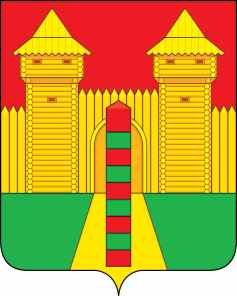 АДМИНИСТРАЦИЯ  МУНИЦИПАЛЬНОГО  ОБРАЗОВАНИЯ «ШУМЯЧСКИЙ   РАЙОН» СМОЛЕНСКОЙ  ОБЛАСТИПОСТАНОВЛЕНИЕот 21.02.2024г. № 89          п. ШумячиО внесении изменений в постановление Администрации муниципального образования «Шумячский район» Смоленской области от 21.05.2013 № 238 «Об определении границ, прилегающих к организациям и объектам территорий, на которых не допускается розничная продажа алкогольной продукции»В соответствии с  п. 4.1. ст. 16 Федерального закона от 22.11.1995 № 171- ФЗ «О государственном регулировании производства и оборота этилового спирта, алкогольной  и спиртосодержащей продукции и об ограничении потребления (распития) алкогольной продукции» и постановлением Правительства Российской Федерации от 23.12.2020 № 2220 «Об утверждении Правил определения органами местного самоуправления границ прилегающих территорий, на которых не допускается розничная продажа алкогольной продукции и розничная продажа алкогольной продукции при оказании услуг общественного питания», Администрация муниципального образования «Шумячский район» Смоленской областиП О С Т А Н О В Л Я Е Т:1. Внести в постановление Администрации муниципального образования «Шумячский район» Смоленской области от 21.05.2013 № 238 «Об определении границ, прилегающих к организациям и объектам территорий, на которых не допускается розничная продажа алкогольной продукции» (в редакции постановления от 14.10.2021 № 447) следующие изменения:1.1. П. 2 дополнить абзацем следующего содержания:- минимальное значение расстояния от многоквартирных домов до границ прилегающих территорий - в размере 25 метров от входа для посетителей на обособленную территорию, либо от входа для посетителей в организацию и (или) объект (при отсутствии обособленной территории);2. Опубликовать данное постановление в газете «За урожай».3. Контроль за исполнением настоящего постановления возложить на заместителя Главы муниципального образования «Шумячский район» Смоленской области   В.Е. Абраменкова.  И.п. Главы муниципального образования«Шумячский район» Смоленской области	                                 Д.А. Каменев